	В соответствии с Бюджетным кодексом Российской Федерации, Федеральным законом от 06.10.2003 № 131 «Об общих принципах организации местного самоуправления в Российской Федерации», Законом Санкт-Петербурга от 23.09.2009 № 420-79 «Об организации местного самоуправления в Санкт-Петербурге», Уставом внутригородского Муниципального образования Санкт-Петербурга муниципальный округ Лиговка-Ямская, руководствуясь распоряжением местной Администрации Муниципального образования от 13.10.2015 № 165 «Об утверждении Порядков разработки, реализации, оценки эффективности муниципальных программ и ведомственных целевых программ внутригородского Муниципального образования Санкт-Петербурга муниципальный округ Лиговка-Ямская» местная Администрация внутригородского Муниципального образования Санкт-Петербурга муниципальный округ Лиговка-ЯмскаяПОСТАНОВЛЯЕТ:Внести изменения в приложения № 1,3-14 к постановлению местной Администрации внутригородского Муниципального образования                             Санкт-Петербурга муниципальный округ Лиговка-Ямская от 25.09.2017 № 32 «Об утверждении ведомственных целевых программ и непрограммных направлений деятельности на 2018 год» и изложить их в редакции согласно приложениям к настоящему постановлению. В связи с принятием настоящего постановления изложить наименование постановления от 25.09.2017 № 32                 в следующей редакции: «Об утверждении муниципальных программ, ведомственных целевых программ и непрограммных направлений деятельности на 2018 год».Опубликовать настоящее постановление в официальном печатном издании Муниципального Совета Муниципального образования Лиговка-Ямская - газете «Лиговка-Ямская» и разместить в информационно - телекоммуникационной сети «Интернет» на официальном сайте  Муниципального образования Лиговка-Ямская (ligovka-yamskaya.ru /лиговка-ямская.рф).Настоящее постановление вступает в силу на следующий день после дня  его официального опубликования (обнародования).Контроль за выполнением настоящего постановления оставляю за собой.Глава местной Администрации                               		    О.Ю. Буканова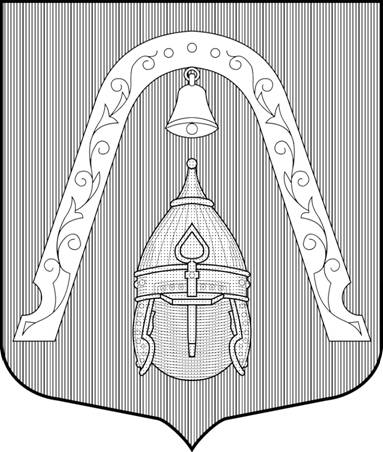 МЕСТНАЯ АДМИНИСТРАЦИЯВНУТРИГОРОДСКОГО МУНИЦИПАЛЬНОГО  ОБРАЗОВАНИЯСАНКТ-ПЕТЕРБУРГА МУНИЦИПАЛЬНЫЙ ОКРУГ ЛИГОВКА-ЯМСКАЯПОСТАНОВЛЕНИЕМЕСТНАЯ АДМИНИСТРАЦИЯВНУТРИГОРОДСКОГО МУНИЦИПАЛЬНОГО  ОБРАЗОВАНИЯСАНКТ-ПЕТЕРБУРГА МУНИЦИПАЛЬНЫЙ ОКРУГ ЛИГОВКА-ЯМСКАЯПОСТАНОВЛЕНИЕМЕСТНАЯ АДМИНИСТРАЦИЯВНУТРИГОРОДСКОГО МУНИЦИПАЛЬНОГО  ОБРАЗОВАНИЯСАНКТ-ПЕТЕРБУРГА МУНИЦИПАЛЬНЫЙ ОКРУГ ЛИГОВКА-ЯМСКАЯПОСТАНОВЛЕНИЕМЕСТНАЯ АДМИНИСТРАЦИЯВНУТРИГОРОДСКОГО МУНИЦИПАЛЬНОГО  ОБРАЗОВАНИЯСАНКТ-ПЕТЕРБУРГА МУНИЦИПАЛЬНЫЙ ОКРУГ ЛИГОВКА-ЯМСКАЯПОСТАНОВЛЕНИЕ22.12.2017№№45«О внесении изменений в постановление местной Администрации внутригородского Муниципального образования Санкт-Петербурга муниципальный округ Лиговка - Ямская от 25.09.2017 № 32 «Об утверждении ведомственных целевых программ и непрограммных направлений деятельности на 2018 год» (в ред. от 30.11.17 № 43)»«О внесении изменений в постановление местной Администрации внутригородского Муниципального образования Санкт-Петербурга муниципальный округ Лиговка - Ямская от 25.09.2017 № 32 «Об утверждении ведомственных целевых программ и непрограммных направлений деятельности на 2018 год» (в ред. от 30.11.17 № 43)»